В соответствии с Уставом муниципального района «Улётовский район» Забайкальского края, Положением об администрации муниципального района «Улётовский район» Забайкальского края, утвержденным решением Совета муниципального района «Улётовский район» Забайкальского края от 21.04.2017 № 380, в связи с возникшей необходимостью, администрация муниципального района «Улётовский район» Забайкальского края                  п о с т а н о в л я е т: 1. Внести в постановление администрации муниципального района «Улётовский район» Забайкальского края от 07.03.2018 № 104/н «Об утверждении порядка предоставления помещений для проведения встреч депутатов с избирателями, перечня помещений для проведения встреч депутатов с избирателями и определения специально отведенных мест для проведения встреч депутатов с избирателями» следующие изменения:1.1. В преамбуле постановления словосочетание «О статусе члена совета Федерации и статусе депутата Государственной Думы Федерального Собрания Российской Федерации» заменить на словосочетание «О статусе члена Совета Федерации и статусе депутата Государственной Думы Федерального Собрания Российской Федерации».1.2. Приложение к Порядку предоставления помещений для проведения встреч депутатов с избирателями, изложив его в новой редакции согласно приложению к настоящему постановлению.2. Настоящее постановление официально опубликовать (обнародовать) на официальном сайте муниципального района «Улётовский район» в информационно-телекоммуникационной сети «Интернет» в разделе «Документы» - «Правовые акты администрации» -  https://uletov.75.ru/. 3. Контроль за исполнением настоящего постановления оставляю за собой. И.о. главы муниципального района «Улётовский район»                                                                   С.С. ПодойницынПриложениек постановлению администрациимуниципального района «Улётовский район»от «13» июля 2021 №313/н«ПРИЛОЖЕНИЕк Порядку предоставления помещений для проведения встреч с избирателями  ______________________________________________________(наименование и адрес муниципального учреждения / муниципального предприятия, за которым запрашиваемое помещение закреплено на праве оперативного управления или находится в его ведении на каком-либо ином праве)от ______________________(Ф.И.О.)Заявление о предоставлении помещения для проведения встречи депутата с избирателямиВ соответствии с частью 7 статьи 8 Федерального закона от 08 мая 1994 года № 3-ФЗ «О статусе Сенатора Российской Федерации и статусе депутата Государственной думы Федерального Собрания Российской Федерации», частью 5 статьи 11 Федерального закона от 06 октября 1999 года № 184-ФЗ «Об общих принципах организации законодательных (представительных) и исполнительных органов государственной власти субъектов Российской Федерации», частью 5.3. статьи 40 Федерального закона от 06 октября 2003 года №131-ФЗ «Об общих принципах организации местного самоуправления в Российской Федерации» (нужное подчеркнуть), прошу предоставить помещение по адресу:____________________________________________________________________________________________________________________________________________________________________________место проведения встречидля проведения встречи с избирателями, которую планируется провести «_______»  ________________ 20____ года с  ______ часов _____ минут  до ______часов _____ минут,  продолжительностью _______часов _____минут.Примерное число участников: _______________ чел.Ответственный за проведение встречи: ________________________________Ф.И.О., должность (при наличии), контактный телефонПриложение: копия документа, удостоверяющего статус депутата.___________________ 						___________________
Ф.И.О.										подпись «___» ____________ 20____ г.».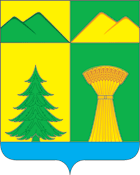 АДМИНИСТРАЦИЯ МУНИЦИПАЛЬНОГО РАЙОНА«УЛЁТОВСКИЙ РАЙОН»ЗАБАЙКАЛЬСКОГО КРАЯПОСТАНОВЛЕНИЕАДМИНИСТРАЦИЯ МУНИЦИПАЛЬНОГО РАЙОНА«УЛЁТОВСКИЙ РАЙОН»ЗАБАЙКАЛЬСКОГО КРАЯПОСТАНОВЛЕНИЕАДМИНИСТРАЦИЯ МУНИЦИПАЛЬНОГО РАЙОНА«УЛЁТОВСКИЙ РАЙОН»ЗАБАЙКАЛЬСКОГО КРАЯПОСТАНОВЛЕНИЕАДМИНИСТРАЦИЯ МУНИЦИПАЛЬНОГО РАЙОНА«УЛЁТОВСКИЙ РАЙОН»ЗАБАЙКАЛЬСКОГО КРАЯПОСТАНОВЛЕНИЕАДМИНИСТРАЦИЯ МУНИЦИПАЛЬНОГО РАЙОНА«УЛЁТОВСКИЙ РАЙОН»ЗАБАЙКАЛЬСКОГО КРАЯПОСТАНОВЛЕНИЕ«13» июля 2021 года«13» июля 2021 года                     № 313/н                     № 313/нс.УлётыО внесении изменений в постановление администрации муниципального района «Улётовский район» Забайкальского края от 07.03.2018 № 104/н «Об утверждении порядка предоставления помещений для проведения встреч депутатов с избирателями, перечня помещений для проведения встреч депутатов с избирателями и определения специально отведенных мест для проведения встреч депутатов с избирателями»О внесении изменений в постановление администрации муниципального района «Улётовский район» Забайкальского края от 07.03.2018 № 104/н «Об утверждении порядка предоставления помещений для проведения встреч депутатов с избирателями, перечня помещений для проведения встреч депутатов с избирателями и определения специально отведенных мест для проведения встреч депутатов с избирателями»О внесении изменений в постановление администрации муниципального района «Улётовский район» Забайкальского края от 07.03.2018 № 104/н «Об утверждении порядка предоставления помещений для проведения встреч депутатов с избирателями, перечня помещений для проведения встреч депутатов с избирателями и определения специально отведенных мест для проведения встреч депутатов с избирателями»О внесении изменений в постановление администрации муниципального района «Улётовский район» Забайкальского края от 07.03.2018 № 104/н «Об утверждении порядка предоставления помещений для проведения встреч депутатов с избирателями, перечня помещений для проведения встреч депутатов с избирателями и определения специально отведенных мест для проведения встреч депутатов с избирателями»О внесении изменений в постановление администрации муниципального района «Улётовский район» Забайкальского края от 07.03.2018 № 104/н «Об утверждении порядка предоставления помещений для проведения встреч депутатов с избирателями, перечня помещений для проведения встреч депутатов с избирателями и определения специально отведенных мест для проведения встреч депутатов с избирателями»